в области таможенного дела:- о выпуске либо отказе 
в выпуске товаров- о корректировке таможенной стоимости- о классификации товаров- о взыскании таможенных пошлин, налогов и иных обязательных платежей	- при проведении досмотров (осмотров)	- при проведении таможенных проверок после выпуска товаров	- при задержании и изъятии товаров- иных решенийпри проведении валютного контроляпри осуществлении закупок товаров, работ и услуг для государственных нужд  Уральской транспортной прокуратурой в условиях неблагоприятных внешнеэкономических факторов, связанных с недружественными действиями ряда государств
в отношении российских граждан, предприятий и организаций первостепенное значение уделяется вопросам соблюдения прав юридических и физических лиц, осуществляющих деятельность в таможенной сфере. Используя в ходе надзорной деятельности предоставленные Федеральным законом «О прокуратуре Российской Федерации» полномочия транспортными прокурорами дается оценка законности принимаемых должностными лицами таможенных органов решений:при производстве по делам 
об административных правонарушениях в области таможенного дела, а также по делам об иных административных правонарушениях, возбуждаемых таможенными органамипри производстве дознания и проведении неотложных следственных действий по уголовным делам о преступлениях 
в таможенной сферепри осуществлении оперативно-розыскной деятельностипо другим вопросам.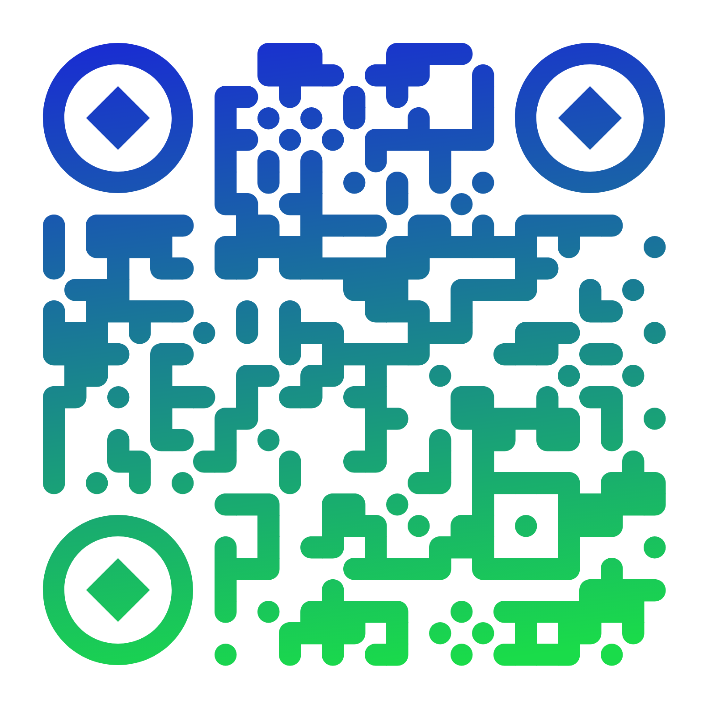 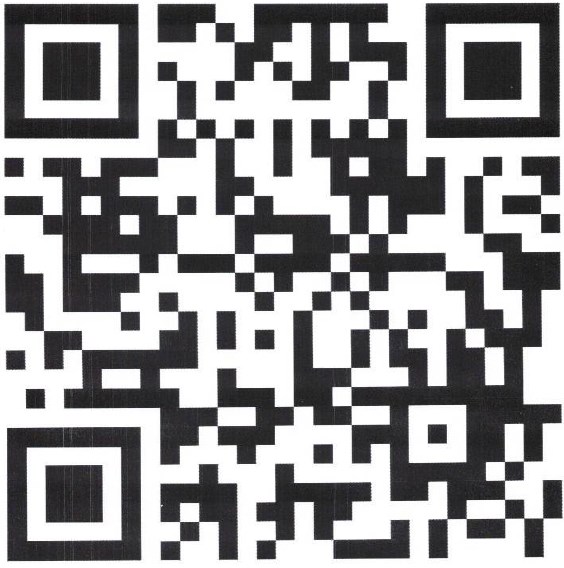 Тираж 50 экземпляровОтпечатано в Уральской транспортной прокуратуреУральская транспортная прокуратураПАМЯТКАНа страже интересов бизнеса2023 годОбратиться с жалобой на решения, действия бездействие должностных лиц таможенных органов Вы можете через интернет-приемную Уральской транспортной прокуратуры,  Единый портал органов прокуратуры, личный кабинет портала госуслуг. В экстренных случаях Вы можете обратиться по номеру телефона дежурного прокурора Уральской транспортной прокуратуры 8 – 922-120-60-50